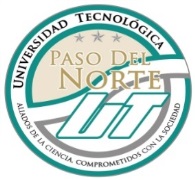 EVALUACIÓN DE LA EFECTIVIDAD DE LA CAPACITACIÓN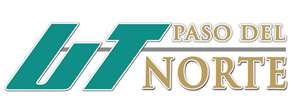 TEMA DE LA CAPACITACIÓNFECHA DE LA CAPACITACIÓNFECHA DE LA EVALUACIÓNDATOS DEL PARTICIPANTEDATOS DEL PARTICIPANTEDATOS DEL PARTICIPANTEDATOS DEL PARTICIPANTEDATOS DEL PARTICIPANTEDATOS DEL PARTICIPANTENOMBRE:NOMBRE:PUESTO:ÁREA DE ADSCRIPCIÓN:ÁREA DE ADSCRIPCIÓN:ÁREA DE ADSCRIPCIÓN:Por favor califique cada uno de los siguientes aspectos teniendo en cuenta los temas tratados, 1 es el indicador inferior y 5 es el indicador superior.Por favor califique cada uno de los siguientes aspectos teniendo en cuenta los temas tratados, 1 es el indicador inferior y 5 es el indicador superior.Por favor califique cada uno de los siguientes aspectos teniendo en cuenta los temas tratados, 1 es el indicador inferior y 5 es el indicador superior.Por favor califique cada uno de los siguientes aspectos teniendo en cuenta los temas tratados, 1 es el indicador inferior y 5 es el indicador superior.Por favor califique cada uno de los siguientes aspectos teniendo en cuenta los temas tratados, 1 es el indicador inferior y 5 es el indicador superior.Por favor califique cada uno de los siguientes aspectos teniendo en cuenta los temas tratados, 1 es el indicador inferior y 5 es el indicador superior.¿Los conocimientos adquiridos son aplicables en el desarrollo normal de sus actividades?¿Los conocimientos adquiridos son aplicables en el desarrollo normal de sus actividades?¿Los conocimientos adquiridos son aplicables en el desarrollo normal de sus actividades?¿Los conocimientos adquiridos son aplicables en el desarrollo normal de sus actividades?¿Los temas tratados han permitido generar mejora en su desempeño personal y/o profesional después de la capacitación?¿Los temas tratados han permitido generar mejora en su desempeño personal y/o profesional después de la capacitación?¿Los temas tratados han permitido generar mejora en su desempeño personal y/o profesional después de la capacitación?¿Los temas tratados han permitido generar mejora en su desempeño personal y/o profesional después de la capacitación?¿Los temas tratados han permitido generar mejora en el proceso y/o actividades realizadas después de la capacitación?¿Los temas tratados han permitido generar mejora en el proceso y/o actividades realizadas después de la capacitación?¿Los temas tratados han permitido generar mejora en el proceso y/o actividades realizadas después de la capacitación?¿Los temas tratados han permitido generar mejora en el proceso y/o actividades realizadas después de la capacitación?Considerando la calidad y la utilidad de la capacitación recibida. ¿Considera que debe darse continuidad al tema?Considerando la calidad y la utilidad de la capacitación recibida. ¿Considera que debe darse continuidad al tema?Considerando la calidad y la utilidad de la capacitación recibida. ¿Considera que debe darse continuidad al tema?Considerando la calidad y la utilidad de la capacitación recibida. ¿Considera que debe darse continuidad al tema?DATOS DEL EVALUADORDATOS DEL EVALUADORDATOS DEL EVALUADORDATOS DEL EVALUADORDATOS DEL EVALUADORDATOS DEL EVALUADORNOMBRE:NOMBRE:PUESTO:ÁREA DE ADSCRIPCIÓN:ÁREA DE ADSCRIPCIÓN:ÁREA DE ADSCRIPCIÓN:Por favor califique cada uno de los siguientes aspectos teniendo en cuenta el desempeño del evaluado, 1 es el indicador inferior y 5 es el indicador superior.Por favor califique cada uno de los siguientes aspectos teniendo en cuenta el desempeño del evaluado, 1 es el indicador inferior y 5 es el indicador superior.Por favor califique cada uno de los siguientes aspectos teniendo en cuenta el desempeño del evaluado, 1 es el indicador inferior y 5 es el indicador superior.Por favor califique cada uno de los siguientes aspectos teniendo en cuenta el desempeño del evaluado, 1 es el indicador inferior y 5 es el indicador superior.Por favor califique cada uno de los siguientes aspectos teniendo en cuenta el desempeño del evaluado, 1 es el indicador inferior y 5 es el indicador superior.Por favor califique cada uno de los siguientes aspectos teniendo en cuenta el desempeño del evaluado, 1 es el indicador inferior y 5 es el indicador superior.¿El curso impartido ha mejorado los conceptos técnicos del evaluado?¿El curso impartido ha mejorado los conceptos técnicos del evaluado?¿El curso impartido ha mejorado los conceptos técnicos del evaluado?¿El curso impartido ha mejorado los conceptos técnicos del evaluado?¿El curso impartido ha mejorado los conceptos técnicos del evaluado?¿Existe aplicación efectiva de los conocimientos adquiridos?¿Existe aplicación efectiva de los conocimientos adquiridos?¿Existe aplicación efectiva de los conocimientos adquiridos?¿Existe aplicación efectiva de los conocimientos adquiridos?¿Existe aplicación efectiva de los conocimientos adquiridos?¿La calidad del trabajo del evaluado ha mejorado?, ¿han disminuido los errores?¿La calidad del trabajo del evaluado ha mejorado?, ¿han disminuido los errores?¿La calidad del trabajo del evaluado ha mejorado?, ¿han disminuido los errores?¿La calidad del trabajo del evaluado ha mejorado?, ¿han disminuido los errores?¿La calidad del trabajo del evaluado ha mejorado?, ¿han disminuido los errores?¿Por qué? ¿Por qué? ¿Por qué? ¿Por qué? ¿Por qué? ¿Por qué? RESULTADOS DE LA EVALUACIÓN(Área para llenado por el departamento de Recursos Humanos)RESULTADOS DE LA EVALUACIÓN(Área para llenado por el departamento de Recursos Humanos)RESULTADOS DE LA EVALUACIÓN(Área para llenado por el departamento de Recursos Humanos)RESULTADOS DE LA EVALUACIÓN(Área para llenado por el departamento de Recursos Humanos)RESULTADOS DE LA EVALUACIÓN(Área para llenado por el departamento de Recursos Humanos)RESULTADOS DE LA EVALUACIÓN(Área para llenado por el departamento de Recursos Humanos)RESULTADOS DE  EFECTIVIDAD DE LA CAPACITACIÓN EVALUADARESULTADOS DE  EFECTIVIDAD DE LA CAPACITACIÓN EVALUADARESULTADOS DE  EFECTIVIDAD DE LA CAPACITACIÓN EVALUADARESULTADOS DE  EFECTIVIDAD DE LA CAPACITACIÓN EVALUADARESULTADOS DE  EFECTIVIDAD DE LA CAPACITACIÓN EVALUADAACCIONES PROPUESTAS PARA EL MEJORAMIENTO DE LAS CAPACITACIONES IMPARTIDASACCIONES PROPUESTAS PARA EL MEJORAMIENTO DE LAS CAPACITACIONES IMPARTIDASACCIONES PROPUESTAS PARA EL MEJORAMIENTO DE LAS CAPACITACIONES IMPARTIDASACCIONES PROPUESTAS PARA EL MEJORAMIENTO DE LAS CAPACITACIONES IMPARTIDASACCIONES PROPUESTAS PARA EL MEJORAMIENTO DE LAS CAPACITACIONES IMPARTIDASACCIONES PROPUESTAS PARA EL MEJORAMIENTO DE LAS CAPACITACIONES IMPARTIDAS